Министерство просвещения Российской ФедерацииФедеральное государственное бюджетное научное учреждение«Институт коррекционной педагогики Российской академии образования»Четверикова Т.Ю., к.пед.н.,старший научный сотрудниклаборатории образования и комплексной абилитации и реабилитации детей с нарушениями слуха ФГБНУ «ИКП РАО»Организация и планирование содержания дистанционных уроков с обучающимися, имеющими нарушения слуха, по основным учебным дисциплинам (5 – 10 классы)Методические рекомендации для педагоговМосква, 2020ОглавлениеВведение	3Законодательные основы образовательно-коррекционного процесса с использованием ДОТ	6Организация технического сопровождения дистанционных уроков с обучающимися, имеющими нарушения слуха	7Ресурсы виртуальной информационной и образовательной среды школы	17Методические аспекты организации образовательно-коррекционного процесса, реализуемого в онлайн-режиме 	28Особенности планирования содержания и проведения дистанционных уроков применительно к отдельным учебным дисциплинам	39Рекомендуемая литература	50ВведениеПериод получения обучающимися с нарушениями слуха (глухими, кохлеарно имплантированными (КИ), позднооглохшими, слабослышащими) основного общего образования (ООО) является важным и ответственным, завершающимся государственной итоговой аттестацией. Успешно освоив программный материал на основе примерной адаптированной основной общеобразовательной программы (ПАООП) ООО по вариантам 1.2 и 2.2, а также выполнив в полном объёме требования, предъявляемые к уровню подготовки выпускника основной школы, учащиеся с нарушениями слуха, как и их слышащие сверстники, обладают правом на продолжение обучения на следующих ступенях – среднего общего либо среднего профессионального образования.Содержание ООО обучающихся с нарушениями слуха, реализуемое на основе ПАООП (варианты 1.2 и 2.2) представлено широким перечнем учебных дисциплин, входящих в 7 предметных областей, а также обязательными специальными занятиями по «Программе коррекционной работы». Благодаря этому школьники на научной основе обретают знания и практические умения, овладевают социальными компетенциями, в том числе за счёт компенсации и коррекции нарушения (прежде всего, недоразвития словесной речи) усваивают адекватные модели взаимодействия с окружающими людьми в типичных и нестандартных социально-бытовых ситуациях.Наиболее предпочтительной формой получения образования обучающихся с нарушениями слуха является очная. В условиях образовательно-коррекционного процесса, реализуемого офлайн, учитель имеет возможность выбрать оптимальное расстояние для предъявления обучающимися речевого материала на слух и слухозрительной основе, проводить учебные занятия с использованием слуховой звукоусиливающей аппаратуры (СЗУА) коллективного пользования, организовать работу учеников с использованием разнообразных форм коллективной деятельности: бригами (подгруппами) парами, парами, с «меленьким учителем» (ведущим, помощником учителя), по цепочке (конвейеру) и др. Это позволяет активизировать речевую и познавательную активность учеников, совершенствовать их коммуникативные навыки, развивать культуру общения; оказывать каждому школьнику адресную помощь по мере возникновения необходимости в ней, включая такие её виды, которые требуют непосредственного, прямого контакта, например, для устранения произносительных нарушений, исправления ошибок в письменной речи и др.Однако повседневной жизненной практике неизбежно возникают ситуации, требующие реализации в образовательно-коррекционного процесса удалённо, с использованием дистанционных образовательных технологий (ДОТ), например, в связи с карантином, представляющим собой комплекс ограничительных и режимных противоэпидемических мероприятий, ориентированных на обеспечение профилактики заноса и распространения конвенционных болезней, включая новую короновирусную инфекцию.Удалённый режим работы не должен привести к снижению качества образования обучающихся с нарушением слуха. Для этого требуется определить условия, а также механизмы его реализации, прежде всего, материально-технические, кадровые, психолого-педагогические, информационно-методические. Это позволит осуществить «запуск» онлайн-процесса с учётом всех возможных рисков, предупреждать их возникновение и осуществлять своевременное устранение, что является важным для обеспечения систематичности в реализации образовательно-коррекционной работы, для её бесперебойного течения.При проектировании и реализации образовательно-коррекционной работы в онлайн-режиме важно учитывать не только возможности и ограничения школьников с нарушениями слуха, их особые образовательные потребности, но и содержание осваиваемого ими программного материала, т.е. предметную специфику каждого учебного курса. В частности, в период обучения на уровне ООО на основе ПАООП (варианты 1.2, 2.2) в рамках многих учебных дисциплин предусматривается проведение лабораторных, практических работ, позволяющих проиллюстрировать ученикам то или иное явление, феномен, обеспечивая адекватное осознание научных фактов. Данный программный материал требует особой организации его освоения в ходе дистанционного обучения. Кроме того, свою специфику будет иметь проведение разнообразных контрольных мероприятий, включая выполнение обучающимися с нарушениями слуха самостоятельных письменных работ.В соответствии с изложенным выше обозначим назначение представленных методических рекомендаций: изложить подходы к организации и планированию содержания дистанционных уроков с обучающимися, имеющими нарушения слуха, по основным учебным дисциплинам, осваиваемым ими на уровне ООО, в 5 – 10 классах.Законодательные основы образовательно-коррекционного процесса с использованием ДОТОбразовательная организация располагает правом осуществлять реализацию образовательных программ, включая АООП ООО, с использованием ДОТ. Данное право закреплено на законодательном уровне, в частности, Федеральным законом (ФЗ) РФ от 29 декабря 2012 года № 273-ФЗ «Об образовании в Российской Федерации» (ред. от 26.07.2019 г., от 08.12.2020 г.).Так, в статье 16 названного ФЗ отмечается: организации, осуществляющие образовательную деятельность, вправе применять электронное обучение, ДОТ при реализации образовательных программ. Данная деятельность реализуется в порядке, установленном федеральным органом исполнительной власти, осуществляющим функции по выработке и реализации государственной политики и нормативно-правовому регулированию в сфере общего образования. Как следует из пункта 3 статьи 16 названного ФЗ, реализация образовательных программ с использованием ДОТ требует создания условий, позволяющих обеспечить полноценное функционирование электронной информационно-образовательной среды (ЭИОС). ЭИОС должна обеспечивать возможность освоения обучающимися (вне зависимости от места их нахождения) образовательных программ в полном объёме. ЭИОС включает в себя:электронные информационные ресурсы;электронные образовательные ресурсы;совокупность информационных технологий, телекоммуникационных технологий, соответствующих технологических средств.На федеральном уровне закреплено право образовательной организации осуществлять использование ДОТ для полной или частичной реализации образовательных программ, что в полной мере относится к АООП ООО, в т.ч. вариантам 1.2 и 2.2.Организация технического сопровождения дистанционных уроков с обучающимися, имеющими нарушения слухаНа уровне ООО обучающиеся с нарушениями слуха овладевают программным материалом по дисциплинам, входящим в состав 7 предметных областей (см. таблицу 1), получивших отражение в учебных планах, которые представлены в ПАООП ООО (варианты 1.2 и 2.2). Таблица 1 – Основное содержание ООО: предметные области, учебные предметы и сроки их освоения школьниками с нарушениями слуха, обучающимися по разным вариантам ПАООПВ период обучения с использованием ДОТ необходимы техническая поддержка и сопровождение образовательно-коррекционного процесса для успешного освоения обучающимися с нарушениями слуха программного материала по всем без исключения учебным дисциплинам, изучаемым на основе АООП ООО. Это предусматривает:– выбор технических средств и последующее подключение необходимых для реализации образовательно-коррекционного онлайн-процесса мобильных приложений;– организацию дистанционного рабочего места учителя и учебного места обучающегося;– непрерывное методическое (включая техническое) сопровождение участников образовательных отношений;– рациональную организацию онлайн-пространства школы, её так называемой IT-инфраструктуры, наполнение данного пространства актуальным содержанием (с учётом потребностей и запросов участников образовательно-коррекционного процесса, в т.ч. с учётом особых образовательных потребностей обучающихся с нарушениями слухового анализатора).Выбор технических средств, мобильных приложений и подключение обучающихся с нарушениями слуха к видеоконференцсвязиДля реализации образовательного процесса в онлайн-формате потребуются традиционные технические устройства, широко используемые в повседневной педагогической практике и в быту. В их числе – персональные компьютеры (ПК) – стационарные или переносные (ноутбуки) или планшеты, смартфоны либо иные устройства, поддерживаемые стабильным интернет-соединением, а также оснащённые тем или иным программным обеспечением (мобильным приложением), которое позволяет вести работу с использованием телекоммуникационной технологии видеоконференцсвязи (ВКС).Основные требования к техническим средствам и мобильным приложениям:к ПК (либо иным гаджетам, позволяющим обеспечить замещение ПК) – их достаточное количество для лиц, участвующих в образовательно-коррекционном процессе, а также подключение к интернету с устойчивым сигналом для бесперебойного соединения;к мобильному приложению – надёжность и безопасность для использования в образовательном процессе, бесплатность данного ресурса для педагогов и обучающихся; возможность осуществления непрерывной групповой работы на протяжении длительного времени (не менее продолжительности 1 урока); доступная для быстрого освоения участниками образовательно-коррекционного процесса навигация, удобный и простой интерфейс (понятное мобильное меню); возможность моментального установления участниками коммуникации обратной связи с использованием устной (устно-дактильной), письменной речи.Наиболее удобными для использования в образовательно-коррекционном процессе являются следующие популярные программы и сервисы: Zoom, Microsoft Teams, Skype, Webinar, Big Blue Button, Cisco WebEx, а также программные серверы Медиамост (VideoMost), Телфин и др. Все они позволяют устанавливать ВКС, осуществлять образовательно-коррекционный процесс с широким составом участников.Педагогическому коллективу следует осуществить выбор того или иного мобильного приложения, которое будет использоваться участниками образовательных отношений, согласовать данный вопрос с региональным органом управления образованием.В образовательно-коррекционном процессе нежелательно использовать разные мобильные приложения. Вполне достаточно одного, что позволит обеспечить:– максимально быстрое ознакомление с его интерфейсом учителями, обучающимися нарушениями слуха, их родителями (законными представителями) либо иными лицами, представляющими интересы школьников (лицами, принимающими непосредственное участие в сопровождении учебной деятельности детей, реализуемой в онлайн-режиме, например, родственниками старшего поколения);– осуществление систематического административного контроля (со стороны руководства школы и регионального органа управления образования) за реализацией образовательно-коррекционного процесса с использованием ДОТ: его качеством, непрерывностью и др., что позволит своевременно реагировать на потенциальные нарушения и риски, вовремя принимать требуемые управленческие решения.Тем не менее, технических ограничений вопросе выбора количества мобильных приложений не существует. Учениками и учителями разных классов могут использоваться различные мобильные приложения для подключения к ВКС. При этом нужно учесть возможности образовательной организации, в связи с чем требуется предварительное проведение мониторинговых мероприятий для осуществления комплексной оценки готовности школы к использованию ДОТ.Организация дистанционных рабочих мест учителей и учебных мест обучающихсяРеализация образовательно-коррекционного процесса в удалённом режиме допускает выбор его участниками наиболее комфортных мест для осуществления учебной и профессиональной деятельности, но при непременном обеспечении возможности успешного решения запланированных образовательных задач.Рабочее место учителя, использующего ДОТ, организуется по месту его работы или по месту проживания (например, при реализации карантинных мероприятий в период пандемии). На протяжении всего дистанционного урока обучающиеся с нарушениями слуха должны иметь возможность хорошо видеть лицо учителя, чётко воспринимать его артикуляцию, для чего может потребоваться дополнительное (искусственное) освещение. Не менее важно обеспечить детям возможность видеть руки педагога (пальцы и кисти рук) в связи с применением в образовательно-коррекционном процессе дактильной формы словесной речи и периодическим использованием жестовой речи.Проведение учителем онлайн-урока по месту его проживания допускается только в том случае, если педагог располагает всеми необходимыми техническими ресурсами, обеспечивающими получение школьниками качественного образования, несмотря на удалённый формат работы. В данной связи возможность выполнения учителем своих обязанностей по месту проживания должна быть закреплена документально, соответствующим трудовым соглашением/приказом, т.е. одобрена администрацией образовательной организации и региональным органом управления образования, координирующим вопросы реализации образовательно-коррекционного процесса с использованием ДОТ.Организация учебного места обучающегося обсуждается с его родителями (законными представителями). При этом администрация школы и педагогический коллектив в целом руководствуются рекомендациями Федеральной службы по надзору в сфере защиты прав потребителей и благополучия человека – относительно организации рабочего места школьников дома в период дистанционного обучения. Как следует из материалов, подготовленных Роспотребнадзором и сформулированных рекомендаций, в связи с малоподвижным положением за рабочим столом у школьника может наблюдаться нарушение функционирования многих систем организма. Прежде всего, страдают дыхательная и сердечно-сосудистая системы обучающегося. В частности, при продолжительном сидении дыхание утрачивает достаточную глубину, отмечается застой крови в нижних конечностях, понижение обмена веществ. Это обусловливает снижение работоспособности организма и, прежде всего, мозга. Так, наблюдается снижение внимания, ослабление памяти, нарушение координации движений. Кроме того, происходит увеличение времени на выполнение мыслительных операций.С учётом изложенного выше образовательно-коррекционный процесс с использованием ДОТ должен быть реализован с соблюдением охранительного режима, использованием здоровьесберегающих технологий в целом.Руководствуясь рекомендациями Роспотребнадзора, при организации рабочего места ученика нужно обеспечить: – соответствие мебели росту обучающегося;– расположение рабочего стола возле окна для достаточного естественного освещения:слева от окна для обучающегося-правши,справа от окна для обучающегося-левши;– наличие на рабочем месте настольной лампы для дополнительного освещения, не дающего тени, что требует размещения источника искусственного света:слева на столе для обучающегося-правши,справа на столе для обучающегося-левши;– расположение монитора ПК таким образом, чтобы он находился непосредственно перед глазами обучающегося и у школьника не было необходимости к нему поворачиваться;– размещение экрана видеомонитора ПК на расстоянии 600–700 мм от глаз обучающегося;– наличие на рабочем столе подставки для книг, позволяющей разместить учебник (иное печатное издание, необходимое для учебной деятельности) на расстоянии вытянутой руки от глаз. Благодаря этому ученик сможет прямо держать голову, а это важно для снятия нагрузки на шейный отдел и предотвращения развития близорукости;– расположение стула у рабочего стола так, чтобы, размещаясь на нём и опираясь на его спинку, между столом и грудью обучающегося было расстояние, которое составляет ширину его ладони.Взрослым необходимо контролировать соблюдение обучающимися верной рабочей позы – менее утомительной. Такой контроль приобретает особую важность в период дистанционного обучения школьников. Так, посадка на стуле должна быть глубокой. Корпус и голову следует держать ровно. Ноги необходимо согнуть в тазобедренном и коленном суставах. Требуется опора ступнями обеих ног на пол. Предплечья должны лежать на столе свободно. Во время выполнения письменных работ необходима опора на спинку столу поясницей. В свою очередь, во время чтения посадка является наиболее свободной. Предусматривается опора на спинку стула не только крестцово-поясничной, но и подлопаточной частью спины.Техническая поддержка и сопровождение участников образовательных отношенийУчастники образовательно-коррекционного процесса нуждаются в техническом сопровождении на протяжении всего периода онлайн-обучения, но в большей мере на начальном этапе работы с использованием ДОТ. Первый, «пусковой» шаг в данном сопровождении – содействие освоению учениками, педагогами, родителями мобильного приложения, с применением которого будет осуществляться подключение к ВКС, а также возможностей выбранной мобильной платформы.На сайте школы необходимо разместить алгоритм, отражающий ход установления мобильного приложения на ПК или ином гаджете, а также каждый шаг подключения к ВКС. В результате у всех участников образовательно-коррекционного процесса будет возможность обратиться в такой инструкции каждый раз, когда в этом возникнет необходимость.Для педагогических работников достаточно, как правило, провести один вводный семинар, чтобы ознакомить их с интерфейсом программы, навигацией, с её специальными возможностями (при наличии таковых). Например, образовательно-коррекционный процесс на платформе Zoom может осуществляться с участием сурдопереводчика. Для этого в Zoom имеется функция закрепления (Pin), позволяющая создать и закрепить на экране мини-окно для сурдопереводчика.Семинар для педагогических работников может быть проведён как в очном, так и в заочной форме: при наличии пошаговой инструкции, особенно сопровождаемой графическими изображениями (например, скриншотами для каждой выполняемой операции) установка и подключение мобильного приложения сложностей не вызывают. Все последующие профессиональные вопросы педагогический коллектив может успешно решать в онлайн-режиме.Для обучающихся и их родителей (законных представителей) также целесообразно провести вводный обучающий семинар. При этом, как показывает практика, многие родители свободно владеют навыком установки и использования мобильных приложений, в связи с чем без особого труда могут оказать помощь своему ребёнку. В этой связи в обучающем семинаре может нуждаться только часть взрослых (родителей/законных представителей или др.), представляющих интересы обучающихся.Перед проведением уроков с использованием ДОТ целесообразно провести для школьников с нарушениями слуха онлайн-семинар с диагностической целью: для установления готовности детей к учебной деятельности в удалённом режиме. В результате такого семинара учитель будет владеть объективной информацией относительно того, испытывает ли кто-либо их школьников «технические проблемы», а также сможет обеспечить своевременное устранение данных проблем. Отметим: вполне достаточно сформировать у обучающихся с нарушениями слуха способность подключаться к ВКС на пользовательском, элементарном уровне. В последующем подростки, несмотря на нарушения слуха, смогут быстро освоиться в онлайн-среде и научиться использованию ресурсов мобильной платформы.Помимо получения технической помощи учителя будут испытывать потребность в методической поддержке, а ученики – в непрерывном психолого-педагогическом сопровождении их деятельности в образовательной онлайн-среде, в связи с чем требуется её рациональная организация.Организация онлайн-пространства школыВ настоящий период времени, как известно, все образовательные организации имеют сайты, соответственно, в определённой степени располагают опытом организации виртуального информационного и образовательного пространства. В меняющихся условиях, связанных с использованием ДОТ в образовательно-коррекционном процессе, деятельность в данном направлении требует продолжения, последующего развития. В частности, виртуальная среда современной школы должна пополниться новыми ресурсами, включая образовательный портал. Возможный вариант организации виртуальной образовательной среды отражён на рисунке 1.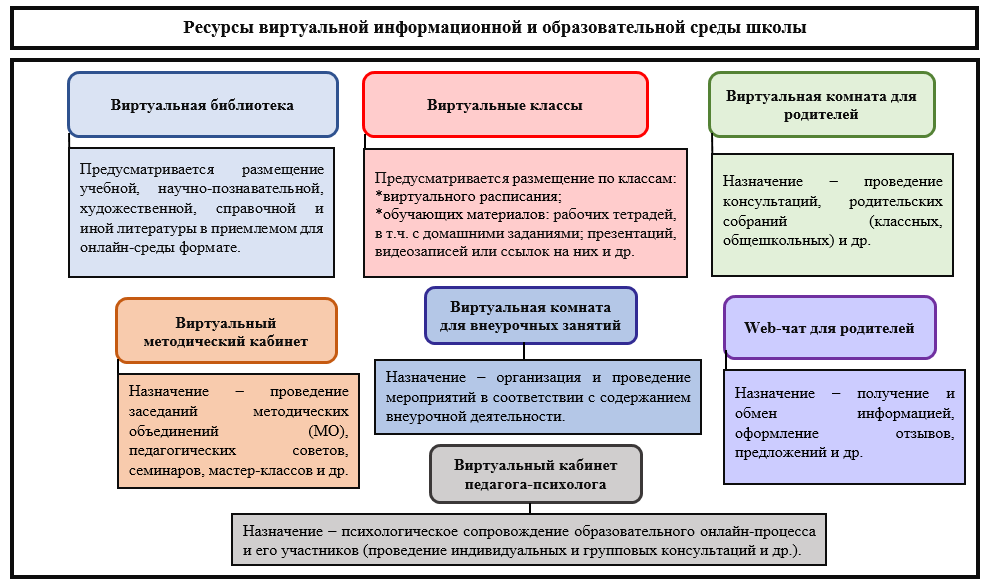 Рисунок 1 – Вариант (модель) организации виртуальной образовательной среды школыВиртуальная библиотека. Данный ресурс предназначается для всех участников образовательных отношений, включая обучающихся, педагогов, родителей, в связи с чем его целесообразно наполнять не только учебной и художественной, но и методической литературой.Виртуальная библиотека может включать собственно издания литературных источников, а также ссылки на иные онлайн-библиотеки, находящиеся в свободном доступе для потенциальных читателей. Например, вполне уместна ссылка на основанную в 1996 г. известнейшую интернет-библиотеку Алексея Комарова (https://ilibrary.ru/), обеспечивающую возможность онлайн-чтения наиболее значимых произведений русской литературы.Ресурсы виртуальной библиотеки предназначаются для использования как в учебной деятельности, так и в процессе внеурочных занятий, в т.ч. для организации самостоятельного (внеклассного) чтения обучающихся с нарушениями слуха.Важно учесть: те или иные книги могут быть представлены в виртуальной библиотеке школы только на основе лицензионного соглашения с правообладателями. К электронным ссылкам это, несомненно, отношения не имеет.Виртуальный методический кабинет является ресурсом, предназначающимся для педагогических работников. В нём целесообразно разместить ссылку на видеоконференцсвязь, график проведения МО, планёрок, педагогических советов. Также с использованием этого ресурса педагоги могут осуществлять т.н. «внутрифирменное» обучение, обмен наиболее эффективным опытом, например, посредством проведения семинаров, мастер-классов, круглых столов и др.Этот же ресурс позволяет руководству школы размещать различные материалы в виде результатов мониторинговой деятельности, плана мероприятий на ближайшую перспективу, графиков проведения административных контрольных работ и др.Виртуальная комната для родителей. Данная комната позволяет в удобной форме для родителей (законных представителей) обучающихся представить им график классных и общешкольных собраний, а также организовывать эти мероприятия. Кроме того, названный ресурс даёт возможность проводить обучающие семинары с участием семей школьников, содействуя формированию их реабилитационной культуры (например, может быть организована «Онлайн-школа для родителей»).Виртуальная комната для родителей обеспечивает возможность выстроить взаимодействие с ними как с равноправными участниками образовательно-коррекционного процесса, осуществлять внедрение в педагогическую практику исходящих от них конструктивных предложений в целях содействия речевому и познавательному развитию ребёнка с нарушением слуха. Например, это могут быть предложения, касающиеся обновления содержания внеурочной деятельности, в т.ч. организации онлайн-экскурсий по музеям, историко-мемориальным комплексам, галереям, а также по разным городам, расположенным не только на территории России, но и за рубежом.Нельзя не отметить, что данный ресурс позволяет успешно взаимодействовать с родительским активом (в т.ч. через ВКС) для решения вопросов, которые значимы для всех участников образовательно-коррекционного процесса.Web-чат для родителей служит оптимизации процесса взаимодействия образовательной организации и семьи. Несмотря на то, что родители, как правило, по собственной инициативе активно общаются друг с другом в социальных сетях, не следует отказываться от данного ресурса в виртуальной образовательной среде школы, поскольку он позволяет поддерживать непрерывную коммуникацию в диаде «педагогический коллектив – семьи обучающихся».С помощью данного web-чата образовательная организация может получать данные относительно степени удовлетворённости семьи процессом обучения ребёнка в режиме онлайн, своевременно реагировать на её запросы, на потенциально возможные острые ситуации. Более того, свободное общение семей в социальных сетях не всегда бывает корректным и даже безопасным, что, например, явилось причиной призыва профсоюза учителей отказаться от родительских чатов с использованием такого популярного мессенджера для смартфонов как WhatsApp.Несомненно, школа играет важную роль в формировании культуры общения не только у детей, но и взрослых участников образовательных отношений. Наличие модератора у организуемого в виртуальной среде образовательной организации «Web-чата для родителей», например, в лице школьного психолога, позволит содействовать профилактике конфликтов, которые могут возникать между семьями обучающихся.Дополнительно целесообразно также организовать web-чаты для обучающихся и педагогического коллектива школы.Виртуальная комната для внеурочных занятий является важным ресурсом для организации досуга обучающихся, для проведения различных мероприятий, включая праздники общешкольного масштаба, в т.ч. предметные декады по различным учебным дисциплинам, например, по физике, химии, информатике, технологии и др. Также этот ресурс позволит организовать онлайн-занятия детей с нарушениями слуха в системе дополнительного образования, обеспечить проведение факультативов, функционирование кружков.В данной виртуальной комнате могут быть размещены работы обучающихся, включая выполненные ими проекты; организованы различные творческие конкурсы. Здесь же целесообразно поместить календарь событий, в котором отражаются значимые для всей школы мероприятия.Виртуальная комната, предназначенная для внеурочных занятий, может использоваться для реализации работы в рамках внеурочной деятельности по всем её направлениям.Виртуальный кабинет педагога-психолога предстаёт в виде такого ресурса, который позволяет не прерывать начатую/практикуемую в офлайн-режиме работу в направлении психологического сопровождения образовательно-коррекционного процесса, всех его участников.В функционирующем в режиме онлайн кабинете психолога могут размещаться рекомендации для обучающихся, их родителей (законных представителей), для педагогов по наиболее актуальным вопросам для каждой названной группы участников образовательно-коррекционного процесса. Также с использованием этого ресурса педагогу-психологу следует обеспечивать регулярное проведение индивидуальных и групповых консультаций с использованием ВКС.Нельзя не принять во внимание, что у подростков с нарушениями слуха может возникать потребность в приватных беседах со школьным психологом. В этой связи обучающийся должен иметь возможность обратиться с запросом на такую беседу и получить быструю ответную реакцию со стороны специалиста, например, информацию о времени онлайн-встречи.Особого внимания заслуживает вопрос функционирования виртуальных классов, предназначенных для проведения уроков с использованием ДОТ и размещения различного рода обучающих материалов, а также наиболее значимой информации, касающейся организации образовательно-коррекционного процесса.Представим возможный вариант организации виртуальных классов в системе ООО, реализуемой на основе АООП (варианты 1.2, 2.2). Проиллюстрируем потенциальное наполнение такого класса на примере учебного предмета «Физика» (8 класс), изучаемого с 7 по 10 классы по варианту 1.2 и во II отделении по варианту 2.2, а также с 7 по 9 классы в I отделении по варианту 2.2.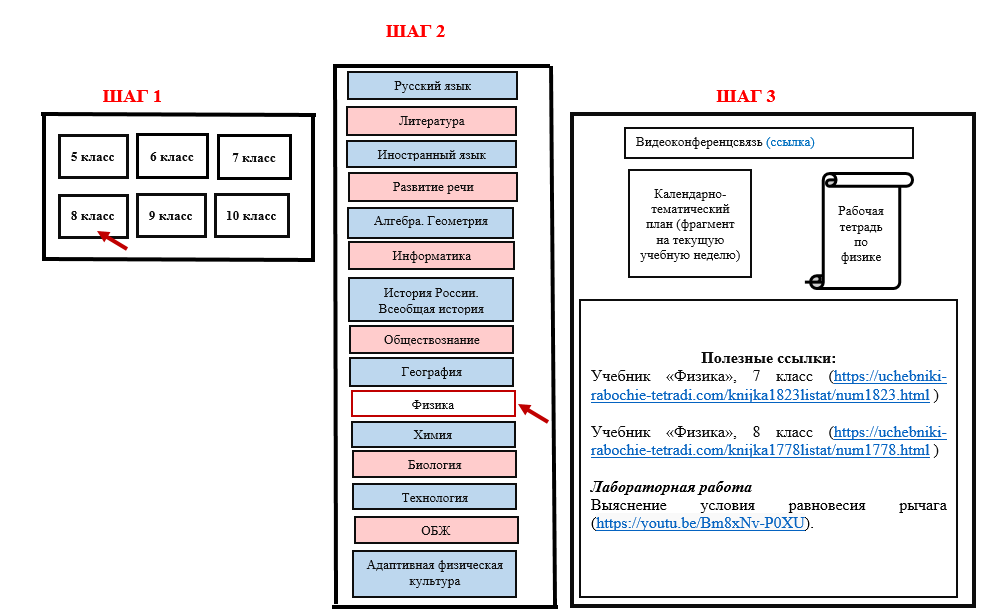 Рисунок 2 – Модель виртуального класса и его наполненияИтак, технология использования виртуального класса является следующей. Обучающиеся и учитель осуществляют вход в соответствующий класс, далее – выбирают необходимую учебную дисциплину (в соответствии с расписанием учебных занятий). Наличие ссылки на ВКС позволяет быстро подключиться к онлайн-уроку.Помимо прямой ссылки для подключения ВКС в виртуальном кабинете физики (как и в любом другом кабинете) размещаются различные обучающие материалы, а также ссылки на них.При обучении физике может использоваться учебник, предназначенный для освоения этого курса на основе ООП ООО (в массовой школе). Рекомендуется линия учебников, автором которых является А.В. Перышкин. Однако текстовые материалы данного учебника при его использовании в образовательно-коррекционной работе с глухими, слабослышащими, позднооглохшими обучающимися, а также с обучающимися с КИ подлежат адаптации – с учётом особенностей речевого развития этих школьников и их особых образовательных потребностей.В смоделированном на рисунке 2 виртуальном 8-ом классе содержатся ссылки на два учебника: для 7 и 8 классов. Это обусловлено тем, что сроки обучения учащихся с нарушениями слуха на основе АООП ООО по варианту 1.2 и во II отделении по варианту 2.2 являются пролонгированными, что в полной мере относится и к курсу «Физика». В частности, изучение физики по ООП осуществляется в течение 3-х лет, а на основе указанной АООП – в течение 4-х лет. Соответственно, при реализации образовательно-коррекционной работы во всех классах, кроме 7 и 10, потребуется использование материалов из двух учебников; в 8 классе будут необходимы учебники для 7 и 8 классов.Уроки физики предусматривают организацию и проведение лабораторных работ. Непосредственное проведение школьниками опытов и экспертов на онлайн-уроках оказывается невозможным. В этой связи могут быть использованы интернет-ресурсы, при помощи которых отражается ход лабораторной работы по той или иной теме. Для этого школьникам предоставляется кликабельная ссылка, также размещаемая в виртуальном кабинете (например, ссылка на лабораторную работу «Выяснение условия равновесия рычага» – https://youtu.be/Bm8xNv-P0XU). Аналогичным образом в виртуальных классах могут размещаться ссылки на лабораторные и практические онлайн-работы по другим дисциплинам, осваиваемым обучающимися на уровне ООО, а именно: по биологии, химии и др.Вне зависимости от учебной дисциплины, в виртуальном классе могут быть также размещены следующие материалы: выдержка из календарно-тематического плана и рабочая тетрадь по дисциплине, что проиллюстрировано на представленном выше рисунке 2.Календарно-тематический план (фрагмент), представляющий собой компонент рабочей программы учителя. В виртуальной образовательной среде он оформляется таким образом, чтобы это было удобно для использования обучающимися с нарушениями слуха и их родителями (законными представителями). В частности, в табличном виде последовательно размещаются такие сведения: дата, день недели, номер урока по расписанию, тема. Фрагмент календарно-тематического плана целесообразнее представлять на краткосрочную перспективу, например, на 1–2 учебные недели. После этого, в случае необходимости (в связи с продолжением работы с использованием ДОТ), данный информационный ресурс подлежит обновлению.Сведения, представленные в адаптированном варианте календарно-тематического плана, позволяют обучающимся и их родителям получить представление о содержании образовательно-коррекционной работы на ближайший период времени.Рабочая тетрадь может быть подготовлена учителем самостоятельно (по любой учебной дисциплине) – в соответствии с содержанием программного материала, осваиваемого обучающимися с нарушениями слуха. Содержание рабочей тетради, как правило, включает комплекс структурных элементов, проиллюстрированных на рисунке 3.Структурные компоненты рабочей тетради, предназначенной для использования на онлайн-уроках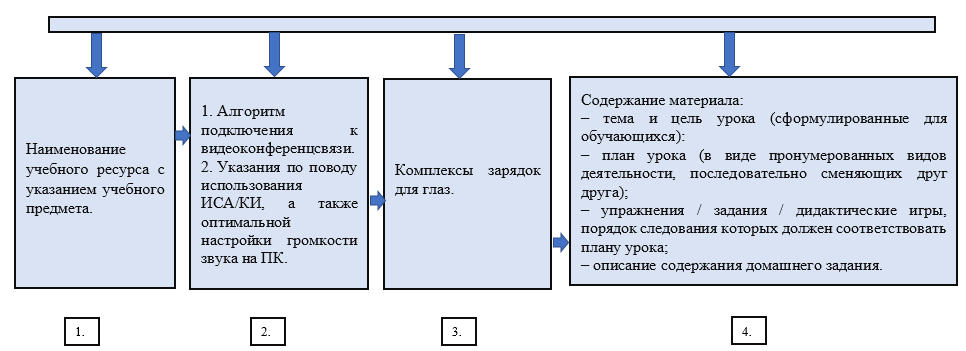 Рисунок 3 – Модель рабочей тетради для онлайн-уроков и её наполненияРабочая тетрадь может быть заменена технологической картой урока, проектируемой для обучающегося (см. таблицу 2). Данная карта включает те же структурные компоненты, что и раздел 4 рабочей тетради (см. рисунок 3).Таблица 2 – Примерная форма технологической карты урока для обучающегосяКак известно, тема урока фиксируется на основе календарно-тематического плана, включённого в рабочую программу учебной дисциплины. Формулировка цели урока в технологической карте для обучающегося (в отличие от технологической карты учителя) не предусматривается отражения цели, которую ставит перед собой учитель. Например, формулировка цели для обучающихся с нарушениями слуха для урока ОБЖ по теме «Эвакуация населения в чрезвычайных ситуациях техногенного характера» может быть следующей: «Познакомится с особенностями оповещения населения об эвакуации, с её организацией и правилами размещения эвакуированного населения».Предоставляемый обучающимся план урока является сквозным. Этапы урока детям не сообщаются, поскольку информация об этапах урока является методической и предназначается для учителя. В число пунктов плана следует включить динамическую паузу и зарядку для глаз. Также обязательным является отражение сведений об анализе домашнего задания. Исключение составляют уроки, на которых школьники выполняли рубежные и промежуточные контрольные работы. После проведения данных уроков выполнение домашнего задания не предусматривается.Как следует из макета технологической карты для обучающегося (см. таблицу 2), она содержит графы «Основное содержание урока». Здесь помещаются запланированные для выполнения на уроке задания, упражнения либо делаются указания на номер слайда, на котором данные упражнения размещены, а также ссылки на интернет-ресурсы, например, на электронные справочники, словари и т.п.Представленные в рабочей тетради либо в технологической карте материалы (инструкции, упражнения и т.п.) удобны для использования в образовательно-коррекционной работе с применением ДОТ, поскольку обеспечивают возможность рационального расходования времени урока, позволяя не затрачивать его для поиска тех или иных источников информации, включая источники, содержащиеся в Интернете.Имеет смысл дать рекомендацию родителям (законным представителям) обучающихся распечатать рабочую тетрадь или технологическую карту урока. Это позволит обеспечивать соблюдение на онлайн-уроке гигиенического режима, в т.ч. выполнять требования, предъявляемые к гигиене зрения при использовании учениками ПК либо гаджета, заменяющего его.Методические аспекты организации образовательно-коррекционного процесса, реализуемого в онлайн-режимеПланирование содержания дистанционных уроковДля успешной реализации образовательно-коррекционной работы в удалённом режиме требуется обеспечивать систематическое методическое сопровождение её объекта (образовательной онлайн-среды) и субъектов (участников образовательных отношений: обучающихся, их родителей/законных представителей, педагогических работников).Сопровождение образовательной онлайн-среды и её субъектовОбразовательная онлайн-среда как объект сопровождения может быть востребованной участниками образовательно-коррекционного процесса лишь в том случае, если она постоянно обновляется, дополняется новыми ресурсами, подлежит корректировке. Для насыщения образовательной онлайн-среды, а при необходимости её трансформации, модификации необходимы усилия не только администрации и педагогического коллектива школы в целом, но и самих учеников, их родителей либо иных близких взрослых, представляющих интересы детей.Так, педагогический коллектив осуществляет наполнение образовательной онлайн-среды информационными и обучающими материалами, организует проведение дистанционных уроков и занятий и др.Обучающиеся насыщают образовательную онлайн-среду продуктами своей учебной и творческой деятельности, взаимодействуют в ней друг с другом и педагогами.Родители (законные представители) обучающихся осуществляют обмен опытом в вопросах воспитания детей с нарушениями слуха, вносят предложения по поводу совершенствования образовательно-коррекционного процесса, реализуемого с использованием ДОТ либо в офлайн-режиме, участвуют в организации внеурочных онлайн-мероприятий и/или др.Между тем, все субъекты, осуществляющие взаимодействие в образовательной онлайн-среде и играющие важную роль в наполнении её конкретным содержанием, сами нуждаются в непрерывном методическом сопровождении. Например, для педагогов это обусловлено необходимостью освоения интерактивных методов обучения школьников с нарушениями слуха. Родители должны получить методическую помощь в вопросах организации учебной деятельности ребёнка в дистанционном режиме, включая самостоятельную работу. Обучающиеся с нарушениями слуха, в силу их особых образовательных потребностей, нуждаются в помощи и сопровождении на каждом этапе дистанционного урока. Например, в извлечении материала из виртуального образовательного пространства, освоении способов выполнения интерактивных заданий, в использовании учебных видеофайлов, в установлении в процессе онлайн-урока обратной связи не только с учителем, но и с одноклассниками.Сопровождение обучающихся может осуществляться не только педагогами и родителями (законными представителями), но и волонтёрами либо иными лицами, выступающими в их роли. Например, такую функцию могут выполнять студенты педагогических вузов (выпускных курсов) в процессе прохождения ими производственной практики.Субъекты образовательной онлайн-среды, осуществляя взаимодействие в ней, одновременно и извлекают из неё информацию и насыщают ею виртуальное пространство. Благодаря этому данная среда становится поистине социальной, а онлайн-обучение приобретает когнитивный характер.Основные методические требования к организации и проведению дистанционных уроковО расписании дистанционных уроковРасписание уроков при их проведении в онлайн-режиме не требует изменения. Регулярность проведения уроков должна остаться такой же, как и в формате офлайн. Расписание уроков целесообразно разместить в виртуальной образовательной среде школы.Требования к устной речи и мимике лица учителя (сурдопедагога) на дистанционном урокеВ сурдопедагогической науке всегда уделялось большое внимание вопросу, касающемуся требований к речи педагога. Данный вопрос получил освещение в научных трудах В.И. Бельтюкова, К.А. Волковой, Э.И. Леонгард, Н.Ф. Слезиной, Ф.Ф. Рау, Е.З. Яхниной и др. В соответствии с результатами научных исследований названных учёных были определены основные требования к речи учителя, реализующего образовательно-коррекционный процесс с использованием ДОТ.Как и в процессе работы в офлайн-режиме, речь учителя не должна быть чрезмерно утрированной. При качественном интернет-соединении ученик имеет возможность следить за артикуляцией педагога, верно её воспринимать. В то же время темп речи следует замедлить, в том числе незначительно увеличить паузы между словами, особенно при предъявлении школьникам нового материала. Ритмико-интонационное оформление высказывания учителя должно быть подчёркнутым, с обязательным выделением словесного ударения. Следует обеспечить чёткую (но не чрезмерно утрированную, как отмечено выше) артикуляцию. При предъявлении в процессе дистанционного урока устных инструкций целесообразно пользоваться преимущественно простыми предложениями небольшой длины, исключая сложные и осложнённые синтаксические конструкции.Мимика лица, сопровождающая речь учителя, должна быть естественной, живой, соответствующей содержанию речевой продукции, предъявляемой обучающимся. Если школьники не поняли содержание какой-либо фразы (отдельной лексической единицы), может быть обеспечено её повторение. В тех случаях, когда повторное воспроизведение речевого материала не обеспечило его понимание учениками, используется дактилология и письменная речь, например, та или иная фраза размещается в чате.Весь новый (незнакомый ранее ученикам) речевой материал воспроизводится в процессе дистанционного урока не только устно-дактильно, но и письменно (как отмечалось выше, он может быть представлен в чате либо отражён на презентации/в файловом документе).Об использовании ИСА и/или КИ на дистанционных урокахНа дистанционных уроках предусматривается использование обучающимися с нарушениями слуха ИСА и/или КИ.Как следует из рекомендаций Е.З. Яхниной, для каждого ученика с нарушенным слухом следует обеспечить выбор громкости звучания на используемом в образовательно-коррекционном онлайн-процессе техническом устройстве: ПК либо на замещающем его гаджете. Учителю нужно проверить, может ли учащийся воспринимать с помощью ИСА или КИ звучание его голоса. В соответствии с этим в процессе ВКС следует предусмотреть проведение двух проверок. Первая должна помочь установить способность ученика ощущать с помощью ИСА голос учителя; вторая – способность различать на слух слова в условиях ограниченного наглядного выбора и распознавать новые лексемы.Об организации вводной части дистанционных уроковПри организации начала работы, предусматривающей подключение учителя и обучающихся к ВКС, целесообразно придерживаться следующего алгоритма:подключение учителя к ВКС с последующим контролем за подключением к ней всех учеников класса;выявление обучающихся, отсутствующих на уроке по неустановленным причинам;информирование отсутствующих на онлайн-занятии обучающихся о начале урока доступным для них способом. Это может быть осуществлено через sms на мобильное устройство ученика, текстовое сообщение на WhatsApp/через Telegram-канал либо др. ;проверка готовности обучающихся к дистанционному уроку. Проверке подлежат:– использование обучающимися ИСА/КИ,– адекватная потребностям ученика громкость звука на ПК или замещающем его устройстве (проверка громкости звука осуществляется самим школьником либо лицом, находящимся рядом с ним, участвующим в сопровождении образовательной деятельности обучающегося с использованием ДОТ),– подготовка необходимых для онлайн-урока учебных и иных материалов (например, рабочей тетради по учебной дисциплине, атласа, контурной карты и/или др.).Проверка осуществляется посредством организации учителем на онлайн-уроке учебного диалога, подразумевающего предъявление обучающимся на слухозрительной основе серии вопросов и инструкций. Это можно проиллюстрировать примером, получившим отражение в представленной ниже таблице 3.Таблица 3 – Организация учителем начала дистанционного урока (фрагмент)Как следует из представленного примера, сначала необходимо сформулировать вопрос так, чтобы он был адресован всем обучающимся, а только затем целесообразно назвать имя конкретного ученика. Это важно для того, чтобы все школьники следили за артикуляцией учителя, поскольку при ином порядке слов в сформулированном вопросе или инструкции школьники могут отвлекаться: было названо имя их сверстника, значит, вопрос адресован не им и нет необходимости концентрировать внимание на содержании деятельности в текущий момент. Кроме того, у некоторых обучающихся могут возникать сложности с настройкой звука. Учителю не следует ждать, когда отдельный ученик завершит настройку. Важно рационально использовать время дистанционного урока. В этой связи после краткой инструкции («настроить звук») учитель продолжает работать с классом, но обязательно возвращается к прерванному по техническим причинам диалогу со школьником.О плотности дистанционных уроков и темпе работы школьников на нихПри проведении дистанционного урока особое внимание следует уделить удельному весу используемых в его процессе заданий, упражнений, организуемых видов деятельности и т.п. Темп работы обучающихся с нарушениями слуха при её реализации с использованием ВКС будет неизбежно ниже, чем в офлайн-режиме. Учителю необходимо всё время удерживать внимание учеников, контролировать, верно ли они поняли инструкцию, справляются ли с выполнением того или иного задания. Как правило, в условиях удалённой работы дольше приходится ждать и ответных реакций от обучающихся.Учителю не следует искусственно, вопреки возможностям обучающихся с нарушениями слуха, стимулировать темп их работы, торопить. Не допускается практиковать самостоятельное освоение учениками нового материала повышенной степени сложности по тем или иным тематическим разделам учебной дисциплины. Из онлайн-урока не может быть полностью исключён этап урока, связанный с закреплением изученного материала (например, при организации и проведении уроков комбинированного типа).Если дистанционный период приходится на время проведения рубежных (по итогам учебных четвертей) и промежуточных контрольных работ (за учебный год), то выполнение таких работ должно быть обеспечено в обязательном порядке. Одновременно с этим допускается сокращение количества тематических контрольных работ, организуемых в течение учебной четверти.В связи с тем, что на дистанционных уроках будет затрачиваться большее количество времени на освоение нового материала, а также на его закрепление в процессе выполнения учениками тех или иных видов деятельности, заданий и упражнений, учителю целесообразно прибегнуть к так называемой дидактической редукции. Она подразумевает намеренное сокращение части программных (частных) тем для более глубокой и качественной проработки остального материала.Оптимальным является сокращение содержания образовательно-коррекционной работы на часть для всех основных дисциплин учебного плана (2 темы из 10) и начасть для специальных уроков «Развитие речи» (3 – 4 темы из 10). Дидактической редукции подлежат не тематические разделы, а частные темы, входящие в их состав. О контроле за речевой и учебной деятельностью обучающихся на дистанционных урокахДистанционные уроки требуют непрерывного педагогического контроля за учебной и речевой деятельностью обучающихся, руководства вниманием школьников с нарушениями слуха. Осуществление контроля на онлайн-уроках осложнено в связи с тем, что педагог и учащийся значительно отдалены друг от друга в пространстве, что не позволяет учителю использовать методические приёмы, предусматривающие прямой, непосредственный контакт с каждым школьником.Наиболее традиционным и приемлемым в условиях удалённой работы является приём, предусматривающий предъявление тому или иному обучающемуся вопроса, ответ на который позволит учителю понять, верно ли школьник осмыслил инструкцию, содержание деятельности, правильно ли приступил к её выполнению. В числе вопросов могут быть такие, которые имеют отношение к организации деятельности учеников. Например, «Даша, скажи, что ты будешь делать сейчас?»; «Денис, расскажи, в какой последовательности ты будешь решать эту задачу?» и т.п.Кроме того, ученикам может быть предложено комментировать действия по ходу их выполнения. В тех случаях, когда на дистанционных уроках имеют возможность присутствовать родители школьников (другие близкие взрослые/студенты), их усилия могут быть направлены на оказание ученику (в случае объективной необходимости) стимулирующей помощи. Прежде всего, это касается школьников с невысоким уровнем общего и речевого развития, с низкой способностью к самоорганизации, а также обучающихся с дополнительными нарушениями развития, например, с нарушениями зрения, опорно-двигательного аппарата.В процессе работы с использованием ВКС периодически может происходить искажение качества звуков, замедление темпа получения сигналов. Это, несомненно, осложняет процесс контроля за произношением обучающихся и не обеспечивает возможности развития слухового восприятия. Однако коррекционная работа в данном направлении не может быть полностью исключена. На каждом онлайн-уроке важно побуждать школьников с нарушениями слуха пользоваться словесной речью и освоенными ранее (в процессе реализации работы в офлайн-режиме) приёмами самоконтроля за произношением.В связи с тем, что образовательно-коррекционный онлайн-процесс осуществляется с участием подростков, то практически на каждом уроке объём их устной речевой продукции должен быть больше объёма речевой продукции учителя. Это достигается за счёт планирования учениками предстоящей деятельности, комментирования хода выполнения заданий/упражнений/дидактических игр и др., подготовки отчёта о выполненной работе и т.п.Использование средств наглядности и способов визуализации программного материалаХарактер вторичных нарушений при патологии слухового анализатора, а также особые образовательные потребности обучающихся данной нозологической группы требуют применения в образовательно-коррекционном процессе различных средств наглядности и способов визуализации материала, что в полной мере относится к дистанционным урокам, реализуемым в системе ООО на основе АООП (варианты 1.2, 2.2). Более того, потребность в визуальной поддержке осваиваемого учениками содержания образования в условиях удалённой работы возрастает. В данной связи важно максимально использовать возможности мобильных приложений (например, Webinar, Zoom, Microsoft Teams и/или др.).Современные платформы, в т.ч. из числа перечисленных выше, позволяют не только осуществлять размещение и демонстрацию презентаций, но и демонстрировать экран со своего мобильного устройства тому или иному участнику ВКС. Например, учитель имеет возможность продемонстрировать иллюстрацию к художественному произведению на уроке литературы, или видеозапись лабораторной работы по химии, или последовательность выполнения трудовых операций на уроке технологии, или способы оказания первой помощи на уроке «Основы безопасности жизнедеятельности» и т.п. Кроме того, имеется возможность обеспечить визуализацию фрагмента рабочей тетради, предоставляемой обучающимся в формате Microsoft Word или в PDF. В результате имеются основания утверждать, что классная доска, традиционная размещаемая в школьном учебном кабинете, замещается наиболее удобным аналогом.О соблюдении охранительного режима на дистанционных урокахКак было отмечено выше, дистанционные уроки следует проводить с использованием здоровьесберегающих технологий и при соблюдении охранительного режима. В соответствии с рекомендациями Роспотребнадзора, чтобы обеспечивать профилактику переутомления обучающихся, необходимо через каждые 30–45 минут учебного занятия проводить физкультминутку и гимнастику для глаз. Например, гимнастика для глаз может быть проведена через 10 минут от начала занятия, а динамическая пауза (физминутка) – ближе к завершению дистанционного урока, или наоборот.Содержание зарядки для глаз, выполняемой в положении сидя, может быть следующим: с усилием зажмурить глаза. Медленно считать до 5. Выполнить упражнение 5 раз;закрыть глаза. Указательным и средним пальцами каждой руки легко нажать на верхние веки. Считать до 5. Выполнить упражнение 5 раз;быстро моргать. Считать до 30.держать голову прямо, не поворачивать. Поочерёдно смотреть в следующих направлениях: вверх, вниз, влево, вправо.выполнить глазами круговые движения: вниз, вправо, вверх, влево. Затем выполнить эти движения в обратную сторону.Одним из эффективных и допустимых вариантов проведения динамических пауз является организация дыхательной гимнастики по А.Н. Стрельниковой (содержание данной гимнастики широко представлено в интернет-ресурсах).Планируя дистанционный урок, учитель должен учесть требования, которые предъявляются к продолжительности работы учеников разных классов за монитором ПК. Действующие нормативы являются следующими: в I дополнительном и в I классах – 10 минут, во II–V классах – 15 минут, в VI–VII – 20 минут, в VIII–IX – 25 минут. Если образовательно-коррекционная работа осуществляется с обучающимися X–XI классов, то в первый час учебного занятия продолжительность непрерывной работы за монитором ПК может составлять 30 минут, а во второй и в последующие часы – 20 минут. В соответствии с этим объяснение учителем материала в процессе ВКС должно обязательно перемежаться с самостоятельной деятельностью учеников, связанной с выполнением ими заданий/упражнений/дидактических игр, в том числе с использованием материалов рабочих тетрадей, о которых сообщалось выше.О планировании форм работы и видов деятельности обучающихся на дистанционных урокахОнлайн-урок может проводиться с использованием ограниченного количества организационных форм работы обучающихся с нарушениями слуха. В частности, отсутствует возможность использования в ходе онлайн-урока таких форм коллективной работы, описанных в материалах исследований С.А. Зыкова, Т.С. Зыковой, как работа парами, бригадами, даже если взаимодействие школьников будет осуществляться с помощью жестовой речи. Учащиеся, объединённые в пары или группы, невольно будут переключать внимание на невербальную коммуникацию сверстников, работающих в составе других пар и групп, что приведёт к снижению эффективности образовательно-коррекционного процесса. Параллельное ведение в процессе ВКС нескольких диалогов в паре или группе с использованием устной речи также невозможно: учитель по объективным причинам окажется не в состоянии управлять этой деятельностью. В данной связи в процессе дистанционного обучения предпочтительными и допустимыми являются две формы работы обучающихся с нарушениями слуха: фронтальная и индивидуальная. Для отдельных видов деятельности может практиковаться работа по цепочке (по конвейеру).О завершении дистанционного урокаЗавершая онлайн-урок, целесообразно напомнить учащимся о следующем учебном занятии в расписании (либо о завершении уроков). Учитель покидает видеоконференцию последним: важно убедиться, что у обучающихся не осталось вопросов, которые они хотели бы ему задать, в т.ч. касающихся выполнения домашнего задания.Особенности планирования содержания и проведения дистанционных уроков применительно к отдельным учебным дисциплинамПри организации образовательно-коррекционного онлайн-процесса, планировании его содержания требуется учитывать предметную специфику дисциплин, осваиваемых обучающимися с нарушениями слуха. Важно пересмотреть виды деятельности, выбрать из их перечня те, которые целесообразны для использования на дистанционных уроках по тем или иным учебным курсам.Онлайн-уроки предусматривают проведение фонетических зарядок. Этот вид деятельности не следует исключать из структуры дистанционного учебного занятия. Учебные дисциплины предметной области «Филология»Данная предметная область представлена учебными дисциплинами «Русский язык», «Литература», «Иностранный язык», «Развитие речи». Наиболее приемлемыми в условиях удалённой работы с обучающимися, имеющими нарушения слуха, на уроках «Русский язык» являются следующие виды деятельности:– выполнение упражнений (лексических, грамматических, лексико-стилистических и др.) по всем осваиваемым разделам языковой системы;– поиск информации в различных (включая электронные) словарях: орфографических, фразеологических, толковых и др.;– составление/анализ памяток, отражающих последовательность морфологического (фонетического и др.) разбора слов разных частей речи и др.В обязательном порядке сохраняется работа по сквозному разделу курса «Развитие речевой деятельности».На дистанционных уроках по учебной дисциплине «Литература» могут практиковаться следующие виды деятельности:– выступление перед сверстниками с подготовленными при выполнении домашнего задания сообщениями и презентациями о жизни и творчестве писателя/поэта;– продуцирование текста с опорой на иллюстративный материал: по репродукции картины (например, портрету писателя/поэта), фотографиям, по картинке или по серии иллюстраций – преимущественно по содержанию изучаемого художественного произведения, пиктограммам и т.п.;– подготовка мини-сочинений на основе личных впечатлений, а также написание эссе;– письменное сжатое изложение текста (при сохранении возможности использовать исходный текст, подлежащий репродукции, на протяжении всей работы);– составление диалогов (в частности, при организации работы в рамках сквозного раздела «Речевой практикум»):по сюжетным изображениям,по заданным репликам (по неполному набору реплик; по репликам, предложенным вразброс и др.),по заданной социально-бытовой ситуации;– выполнение лексико-грамматических и стилистических упражнений, предусматривающих:подбор синонимов и антонимов к заданным словам и словосочетаниям на материале изучаемых художественных произведений (в т.ч. с использованием электронных словарей),выяснение семантики слова по электронному словарю (в частности, по словарю литературоведческих терминов, в т.ч. в процессе организации обучения по сквозному разделу «Основы теории литературы»),восполнение пропущенных лексических единиц в составе синтаксических конструкций,трансформация диалогов в повествовательный рассказ,вычленение из структуры заданного текста описания (героя, объекта и др.),трансформация монологического текста в диалогическое единство или в комплекс диалогических единств др.В свою очередь, при планировании педагогами содержания образовательно-коррекционной работы на уроках русского языка и литературы с использованием ДОТ следует учесть, что в онлайн-режиме невозможно организовать либо нецелесообразно организовывать следующие виды деятельности:– подробное изложение текста (учитель не будет иметь возможности контролировать самостоятельность выполнения учеником этого вида деятельности);– непрерывное чтение текста «по конвейеру», по цепочке (обучающиеся не смогут следить за чтением одноклассников и параллельно с этим полноценно осмысливать содержание текста;– драматизация сцен из фрагментов изучаемых художественных произведений др.Полезные ссылки для подготовки к дистанционным урокам предметной области «Филология» отражены в таблице 4.Таблица 4 – Полезные ссылки для подготовки к онлайн-урокам предметной области «Филология» Учебные дисциплины предметной области «Математика и информатика»Данная предметная область представлена учебными дисциплинами «Математика», «Алгебра», «Геометрия», «Информатика».Предметна специфика учебных дисциплин «Математика», «Алгебра», «Геометрия», «Информатика» обеспечивает возможность успешно организовывать их изучение обучающимися с нарушениями слуха с использованием ДОТ. Применение КИ или замещающих его гаджетов даёт возможность усиливать практическую и прикладную направленность этих курсов. За счёт ДОТ появляются дополнительные ресурсы для интенсификации образовательно-коррекционного процесса: визуализационные, графические, вычислительные, справочно-информационные и др.В виртуальных кабинетах названных учебных дисциплин учитель может обеспечить размещение для школьников индивидуальных работ (в т.ч. предназначающихся в качестве домашнего задания), образцов выполнения заданий, справочных материалов, включая памятки с формулами, что схематично отражено на рисунке 4.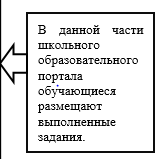 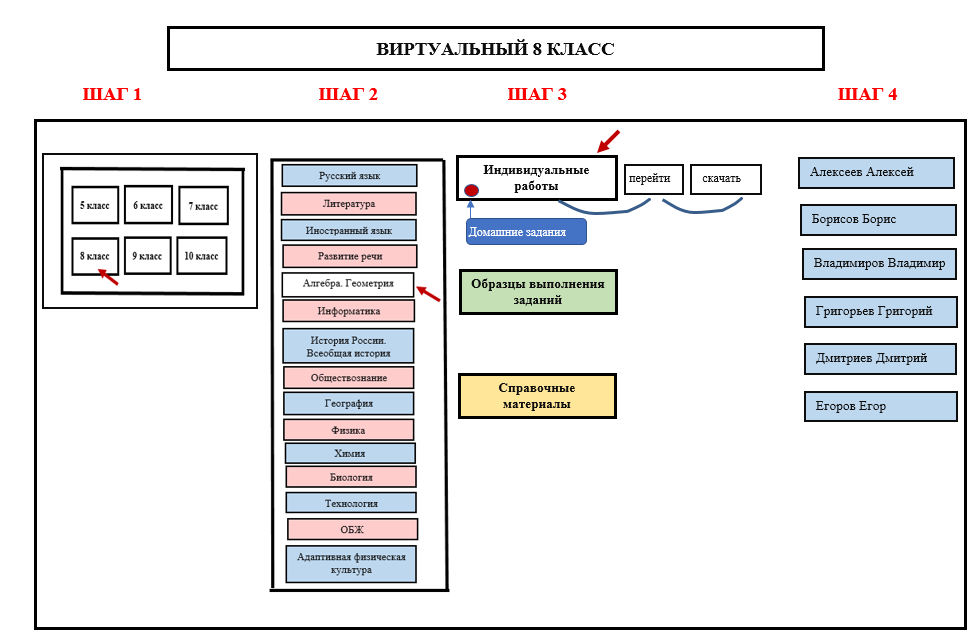 Рисунок 4 – Модель виртуального кабинета алгебры и геометрииПерсональные домашние задания целесообразно размещать в блоке «Индивидуальные работы». Здесь могут быть представлены ссылки на те или иные интернет-источники. Переходя на них, обучающиеся с нарушениями слуха смогут осуществлять выполнение заданий непосредственно на этом ресурсе. Однако такая деятельность требует предварительной подготовки, совместной отработки в условиях классной онлайн-работы. Иллюстрируя изложенное выше примером, отметим, что Online Test Pad, бесплатный многофункциональный сервис для проведения тестирования и обучения (https://onlinetestpad.com/ru), обеспечивает возможность педагогу осуществлять создание онлайн-тестов, опросов, кроссвордов – бесплатно и без скачивания.Учителю предстоит пройти регистрацию на этом ресурсе. Все разработанные педагогом задания сохранятся в его личном профиле. Так, например, на названном сайте можно создать тест по теме «Решение уравнений» (5 класс). Педагог располагает возможностью ограничивать как время работы с тестом, так и количество попыток его выполнения. Завершив выполнение теста, ученик сможет автоматически получить результат, а также увидеть, где он допустил ошибку. Однако нельзя не акцентировать внимание на том, что тестовые задания следует использовать эпизодически. Наиболее важными для общего и речевого развития обучающихся с нарушениями слуха являются такие задания/упражнения, которые требуют самостоятельного продуцирования устных и письменных высказываний, включая логические рассуждения, формулировки выводов и т.п.Виртуальное пространство школы может также успешно использоваться для проведения различного рода викторин, олимпиад, конкурсов в соответствии с содержанием учебных дисциплин предметной области «Математика и информатика».Полезные ссылки для подготовки к дистанционным урокам предметной области «Математика и информатика» отражены в таблице 5.Таблица 5 – Полезные ссылки для подготовки к онлайн-урокам предметной области «Математика и информатика» Учебные дисциплины предметной области «Общественно-научные предметы»Данная предметная область представлена учебными дисциплинами «История России. Всеобщая история», «Обществознание», «География».Одним из условий успешного дистанционного обучения дисциплинам «История России. Всеобщая история», «Обществознание», «География» является организация виртуальных экскурсий, «посещения» школьниками с нарушениями слуха онлайн-музеев, историко-мемориальных комплексов, галерей и т.п. Это позволит значительно активизировать речевую и познавательную деятельность учеников, будет содействовать развитию у них социальных компетенций, позволит без назиданий осуществлять патриотическое воспитание.В ходе онлайн-уроков важно предусмотреть демонстрацию ученикам (с учётом изучаемых тем) портретов известных учёных, первооткрывателей новых земель, исторических лидеров, а также картографических материалов, исторических документов и т.п.При подготовке домашних заданий и небольших проектов (доступных по содержанию ученикам с нарушениями слуха) возможно организовать самостоятельную (вне онлайн-урока) деятельность детей в парах. С этой целью при изучении курса «История России. Всеобщая история» ученикам может быть рекомендован такой ресурс как «Основные материалы для изучения русской истории» (http://www.magister.msk.ru/library/history/).Отдельные задания по географии, требующие адаптации к возможностям обучающихся с нарушениями слуха, можно выбрать на сайте «библиотека МЭШ» (https://uchebnik.mos.ru/catalogue?subject_ids=45). С целью контроля успешности освоения детьми программного материала по курсу «География» периодически приемлемо использовать тестовые задания, которые созданы в Quizizz (https://quizizz.com/admin/Social-Studies/3 ). Названный сервис позволяет организовать индивидуальную самостоятельную работу ученика в приемлемом для него темпе.Полезные ссылки для подготовки к дистанционным урокам предметной области «Общественно-научные предметы» отражены в таблице 6.Таблица 6 – Полезные ссылки для подготовки к онлайн-урокампредметной области «Общественно-научные предметы» Учебные дисциплины предметной области «Естественно-научные предметы»Данная предметная область представлена учебными дисциплинами «Физика», «Химия», «Биология».При планировании содержания образовательно-коррекционной работы на уроках «Физика», «Химия», «Биология» следует стремиться тому, чтобы в период онлайн-обучения названые курсы не утратили своей привлекательности. В этой связи для учебных занятий важно подготовить не только яркие иллюстрации, фотографии, но и видеоролики, позволяющие продемонстрировать то или иное явление, например, химическую реакцию, действие определённого физического закона и т.п. Кроме того, обучающимся с нарушениями слуха следует предлагать выполнение творческих задач с открытым ответом (например, на уроках химии). В этой связи у школьников появится мотивация действовать самостоятельно, вдумчиво, а не копировать готовое решение, найденное в интернет-источниках.Учитель может предусмотреть проведение детьми отдельных опытов в домашних условиях (например, опыт на онлайн-уроке биологии, позволяющий продемонстрировать, как у цветов в среде эфира и аммиака происходит изменение цвета и др.). Деятельность, связанную с организацией и проведение опытов в домашних условиях, целесообразнее предлагать это ученикам более старшего возраста, например, 7–10 классов. Школьникам с нарушениями слуха следует заранее сообщить о том, что необходимо подготовить для предстоящей деятельности и обязательно начать такой практико-ориентированный онлайн-урок с правил техники безопасности.Таблица 7 – Полезные ссылки для подготовки к онлайн-урокам предметной области «Естественно-научные предметы» В процессе большинства онлайн-уроков (вне зависимости от учебной дисциплины) предусматривается проведение опороса обучающихся. Эта деятельность в условиях дистанционной образовательно-коррекционной работы имеет свою специфику. Вопросы следует представить школьникам с нарушениями слуха не только в устной, но и в письменной форме. Сначала осуществляется чтение детьми вопроса. Допускается чтение вслух, прежде всего, глухими учениками. Далее учитель называет обучающегося, которому предлагается ответить на вопрос. Например, учитель сообщает: «Ответит Денис». Это позволит школьникам с нарушенным слухом понять, за ответом какого именно одноклассника им нужно следить.Свой ответ в условиях удалённой работы ученик может сформулировать устно-дактильно, а в отдельных случаях с использованием жестовой речи. После каждого принятого ответа учителю следует сообщить, является он верным либо нет, или это может быть поручено выполнить кому-либо из учащихся. О своём несогласии или согласии с ответом ровесника ученики могут высказаться не только устно, но и написать сообщение в чате. Здесь же они могут отразить дополнения к ответу одноклассника. Учитель, контролируя содержание чата, обязательно предоставляет обучающимся возможность высказаться, внести уточнения, что важно для стимулирования речевой активности детей.Таким образом, при реализации образовательно-коррекционного процесса онлайн-режиме учитель располагает возможностью организовать деятельность школьников с нарушениями слуха так, чтобы они успешно осваивали программный материал по всем учебным дисциплинам благодаря использованию современных технических средств. ПК/заменяющие их гаджеты, а также мобильные приложения, с помощью которых устанавливается ВКС, являются инструментом обучения, способом предоставления и получения информации. Центральная роль на онлайн-уроке принадлежит учителю. Именно педагогом определяются виды и формы работы на дистанционном уроке, устанавливается оптимальный для учащихся темп деятельности и её объём.Рекомендуемая литератураБыкова Л.М., Горбунова Е.А., Зыкова Т.С., Носкова Л.П. Методика преподавания русского языка в школе глухих / под ред. Л.М. Быковой. – М.: Владос, 2002. – 400 с.Выготский Л.С. Педагогическая психология. – М.: Педагогика, 1991. – 480 с.Зикеев А.Г. Развитие речи на уроках грамматики. Учебно-практическое пособие для учащихся 5 – 7 классов общеобразовательных учреждений (Выпуск 1). – М.: Институт учебника «Пайдейя», 2000. – 144 с.Зыков С.А. Проблемы сурдопедагогики. – М: Загрей, 1997. – 232 с.Колтуненко И.В., Носкова Л.П. Обучение русскому языку в V–VII классах школ глухих: Пособие для учителей. – М.: Просвещение, 1982. – 144 с.Комаров К.В. Методика обучения русскому языку в школе для слабослышащих детей. – М.: ООО «Издательский дом «ОНИКС 21 век», 2005. – 223 с.Кузьмичева Е.П. Методика развития слухового восприятия глухих учащихся: 1-12 классы: пособие для учителя. – М.: Просвещение, 1991. – 160 с.Кузьмичёва Е.П., Яхнина Е.З. Обучение глухих детей восприятию и воспроизведению устной речи: Учебное пособие / Под ред. Н.М. Назаровой. – 2. изд. стер. – М.: Academia, 2014. – 331 с.Малхасьян О.О. Оптимизация процесса обучения обществознанию глухих и слабослышащих старшеклассников: дисс. ... канд. пед. н. – М., 2007. – 216 с.Методика обучения глухих устной речи. Учеб. пособие / под ред. проф. Ф.Ф. Рау. – М.: Просвещение, 1976. – 279 с. Назарова Н.М., Батов Г.Н. Математика с методикой преподавания. Лекции. Для студ. деф. ф-та. – М.: Изд-во МГОПУ, 1998. – 132 с.Четверикова Т.Ю. Проектирование содержания общественно-научных предметов и методических подходов к организации их изучения обучающимися с нарушениями слуха // Вестник педагогических инноваций. – 2020. – № 4 (60). – С. 39–46.Четверикова Т.Ю., Ковригина Л.В. Методика преподавания литературы в школах для детей с нарушениями слуха: учеб.-метод. пособие. – Новосибирск: Изд-во НГПУ, 2010. – 55 с.Яхнина Е.З., Четверикова Т.Ю., Отдельнова Н.С. Научно-методические подходы к проектированию примерных адаптированных основных общеобразовательных программ основного общего образования обучающихся с нарушениями слуха // Воспитание и обучение детей с нарушениями в развитии. – 2019. – №8. – С. 48 – 57. Яхнина Е.З. Развитие восприятия и воспроизведения устной речи у глухих обучающихся при реализации адаптированных основных общеобразовательных программ основного общего образования // Воспитание и обучение детей с нарушениями в развитии. – № 7. – 2019. – С. 16 – 25.Предметные областиУчебные предметыПримечаниеФилологияРусский языкпо варианту 1.2 – с 5 по 10 классы;по варианту 2.2:- в I отделении – с 5 по 9 классы,- во II отделении – с 5 по 10 классы.ФилологияЛитературапо варианту 1.2 – с 5 по 10 классы;по варианту 2.2:- в I отделении – с 5 по 9 классы,- во II отделении – с 5 по 10 классы.ФилологияИностранный языкпо варианту 1.2 – с 8 по 10 классы;по варианту 2.2:- в I отделении – с 5 по 9 классы,- во II отделении – с 6 по 10 классы.ФилологияРазвитие речипо варианту 1.2 – с 5 по 10 классы;по варианту 2.2:- в I отделении – с 5 по 9 классы,- во II отделении – с 5 по 10 классы.Математика и информатикаМатематикапо варианту 1.2 – в 5, 6 классах;по варианту 2.2: в I и во II отделении – в 5, 6 классах.Математика и информатикаАлгебрапо варианту 1.2 – с 7 по 10 классы;по варианту 2.2:- в I отделении – с 7 по 9 классы,- во II отделении – с 7 по 10 классы.Математика и информатикаГеометрияпо варианту 1.2 – с 7 по 10 классы;по варианту 2.2:- в I отделении – с 7 по 9 классы,- во II отделении – с 7 по 10 классы.Математика и информатикаИнформатикапо варианту 1.2 – с 7 по 10 классы;по варианту 2.2:- в I отделении – с 7 по 9 классы,- во II отделении – с 7 по 10 классы.Общественно-научные предметыИстория России. Всеобщая историяпо варианту 1.2 – с 5 по 10 классы;по варианту 2.2:- в I отделении – с 5 по 9 классы,- во II отделении – с 5 по 10 классы.Общественно-научные предметыОбществознаниепо варианту 1.2 – с 6 по 10 классы;по варианту 2.2:- в I отделении – с 6 по 9 классы,- во II отделении – с 6 по 10 классы.Общественно-научные предметыГеографияпо варианту 1.2 – с 5 по 10 классы;по варианту 2.2:- в I отделении – с 5 по 9 классы,- во II отделении – с 5 по 10 классы.Естественно-научные предметыФизикапо варианту 1.2 – с 7 по 10 классы;по варианту 2.2:- в I отделении – с 7 по 9 классы,- во II отделении – с 7 по 10 классы.Естественно-научные предметыХимияпо варианту 1.2 – с 8 по 10 классы;по варианту 2.2:- в I отделении – с 8, 9 классах,- во II отделении – с 8 по 10 классы.Естественно-научные предметыБиологияпо варианту 1.2 – с 5 по 10 классы;по варианту 2.2:- в I отделении – с 5 по 9 классы,- во II отделении – с 5 по 10 классы.ИскусствоИзобразительное искусствопо варианту 1.2 – в 5, 6 классах;по варианту 2.2:- в I отделении – с 5 по 7 классы,- во II отделении – в 5, 6 классах.ТехнологияТехнологияпо варианту 1.2 – с 5 по 10 классы;по варианту 2.2:- в I отделении – с 5 по 9 классы,- во II отделении – с 5 по 10 классы.Физическая культура и Основы безопасности жизнедеятельностиОсновы безопасности жизнедеятельностипо вариантам 1.2, 2.2 (в I и II отделениях) – в 8, 9 классах.Физическая культура и Основы безопасности жизнедеятельностиАдаптивная физическая культурапо варианту 1.2 – с 5 по 10 классы;по варианту 2.2:- в I отделении – с 5 по 9 классы,- во II отделении – с 5 по 10 классы.Тема урока – Тема урока – Цель урока:Цель урока:План урока:Основное содержание урока1. 2. 3. И так далееВопросы и инструкции учителяПримерные ответы обучающихсяРебята, здравствуйте! Как вы меня слышите? Скажи, Денис.Я слышу хорошо.Как ты слышишь, Даша?Я слышу плохо.Как ты слышишь, Даша?Я не слышу.Даша, настрой громкость звука. Попроси о помощи маму (папу, бабушку, брата или др.).(сообщение ученице может быть отправлено в чат)Как ты слышишь, Егор?Я слышу хорошо.Даша, ты настроила громкость звука?Да.Даша, как ты слышишь сейчас?Я слышу хорошо. И т.п.И т.п.Наименование источникаСсылкаЭлектронный толковый словарьhttps://dic.academic.ru/contents.nsf/michelson_old/Образовательный журнал TextoLogia.ruhttps://www.textologia.ru/slovari/literaturovedcheskie-terminy/letter/CF/?q=457&let=CF Учебники и рабочие тетради по литературеhttps://uchebniki-rabochie-tetradi.com/predmet_literatura.html Учебники и рабочие тетради по русскому языкуhttps://uchebniki-rabochie-tetradi.com/predmet_russkij_yazyk.html Наименование источникаСсылкаУчебники и рабочие тетради по математикеhttps://uchebniki-rabochie-tetradi.com/predmet_matematika.html Учебники и рабочие тетради по алгебреhttps://uchebniki-rabochie-tetradi.com/predmet_algebra.html Учебники и рабочие тетради по геометрииhttps://uchebniki-rabochie-tetradi.com/predmet_geometriya.html Учебники и рабочие тетради по информатике https://uchebniki-rabochie-tetradi.com/predmet_informatika.html Уроки школьной программы. Видео, конспекты, тесты, тренажеры. Алгебра (образовательный портал InternetUrok.ru)https://interneturok.ru/subject/algebra Бесплатный многофункциональный сервис для проведения тестирования и обученияhttps://onlinetestpad.com/ruНаименование источникаСсылкаУчебники и рабочие тетради по дисциплине «История России. Всеобщая история»https://uchebniki-rabochie-tetradi.com/predmet_istoriya.html Учебники и рабочие тетради по обществознаниюhttps://uchebniki-rabochie-tetradi.com/predmet_obshchestvoznanie.html Учебники и рабочие тетради по географииhttps://uchebniki-rabochie-tetradi.com/predmet_geografiya.html Мультимедиа-учебник «История России»http://www.history.ru/ «Основные материалы для изучения русской истории»http://www.magister.msk.ru/library/history/Библиотека электронных ресурсов Исторического факультета МГУ им. М.В. Ломоносоваhttp://www.hist.msu.ru/ER/Библиотека МЭШ. Географияhttps://uchebnik.mos.ru/catalogue?subject_ids=45 Сервис контроля и оценки образовательных результатов обучающихся («Социальные исследования»)https://quizizz.com/ Материалы для организации дистанционного обучения. География (5-9 классы)https://mosmetod.ru/metodicheskoe-prostranstvo/srednyaya-i-starshaya-shkola/geografiya/metodicheskie-materialy/materialy-dlya-organizatsii-distantsionnogo-obucheniya-geografiya-5-9-klassy.html Российская электронная школа. Обществознание.https://resh.edu.ru/subject/24/ Наименование источникаСсылкаУчебники и рабочие тетради по физикеhttps://uchebniki-rabochie-tetradi.com/predmet_fizika.html Учебники и рабочие тетради по химииhttps://uchebniki-rabochie-tetradi.com/predmet_himiya.html Учебники и рабочие тетради по биологииhttps://uchebniki-rabochie-tetradi.com/predmet_biologiya.html Российская электронная школа:- физика-химия- биологияhttps://resh.edu.ru/subject/28/ Российская электронная школа:- физика-химия- биологияhttps://resh.edu.ru/subject/29/ Российская электронная школа:- физика-химия- биологияhttps://resh.edu.ru/subject/5/ Виртуальные лаборатории по физике, химии, биологииvirtulab.net